Discovery Multi-Academy Trust  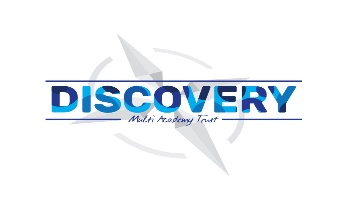 Writing Curriculum Statement Quotes that guide us: ‘If I waited for perfection I would never write a word.’ Margaret Atwood‘Every child is natural born writer.’ Carole MarshWhy is it important to teach Writing? (Intent)English sits at the heart of the curriculum and we value our children’s right to be literate and to enjoy literature. At Discovery Multi-Discovery Trust, we recognise the central importance of English. Gaining and using skills in language not only affects the child’s progress in school, but also has a profound influence upon the course of his or her whole life. We aim to develop pupils’ abilities in speaking, listening, and writing. Pupils will be given opportunities to develop their use, knowledge and understanding of spoken and written English within a broad and balanced curriculum.Key Concepts: Being able to spell, punctuate, edit to a suitable standardBeing able to compose pieces of text for a variety purposes and audiencesReading and writing with confidence, fluency and understanding, using a range of independent strategies to take responsibility for their own learning including self-monitoring and correcting their own errorsWith an interest in words and their meanings; developing a growing vocabulary in relation to grammatical terminologyUnderstanding a range of text types, media types and genresAppreciate our rich and varied literary heritageAble to write in a variety of styles and forms appropriate to the situationUsing their developing creativity, imagination, inventiveness and critical awarenessHaving a suitable technical vocabulary to respectfully articulate their responses in a discussionHave the enjoyment of composing a piece of writing and be proud of their achievements Curriculum Design (Implementation)Our English Writing curriculum ensures that our English teaching and learning provides many purposeful opportunities for reading, writing and discussion. We use a wide variety of experiences, quality texts and resources to motivate and inspire our children. All pupils receive a daily English lesson. Teachers also ensure that cross curricular links with concurrent topic work are woven into the programme of study. Teachers create a positive writing culture in school, where it is promoted, enjoyed and considered ‘a pleasure’ for all pupils. Pupils in EYFS and KS1 to have daily RWInc sessions.   Weekly Spelling lesson to teach the children the necessary skills to learn and understanding their spelling rules.  Age appropriate spellings sent home weekly for pupils to practise their words at home and tested weekly in school.  Pupils are being adventurous with vocabulary choices. Pupils to acquire strategies to enable them to become independent learners in English (spelling rules and patterns and how to tackle unfamiliar words when reading).Pupils to discuss and to present their ideas to each other by talking, being able to elaborate and explain themselves clearly, make presentations and participate in debates. Working Walls – all classes aiding pupils and guiding them through the process of Writing and Analysing, Gathering Content, Planning and Writing. Vocabulary promoted through displays in class, all curriculum areas, enhancing and encouraging a wider use of vocabulary. Vocabulary mats to be used where needed and thesauruses and dictionaries which are easily accessible for pupils to use. Teaching a range of genres across the school (progressing in difficulty) both in English and other curriculum areas; resulting in pupils being exposed to, and knowledgeable about, literary styles, authors and genres. They can express preferences and give opinions, supported by evidence, about different texts.Our English Writing curriculum gives children the opportunity to:Express their ideas in the development of writing, from the process of planning, writing and editing to improve their work.  Knowledge FocusedTo ensure clear sequences of learning we use the Discovery MAT wide progression document to plan lessons. These give small steps that build towards key end points that link to the National Curriculum. These break down the National Curriculum statements into smaller steps. The key skills covered link to key vocabulary is identified for each year group.What we do well as a Trust (Impact)The impact and measure of this is to ensure children not only acquire the appropriate age-related knowledge linked to the science curriculum, but also skills which equip them to progress from their starting points, and within their everyday lives. Long term pupils will: be confident in the art of speaking and listening and to be able to use discussion to communicate and further their learning be able to read fluently both for pleasure and to further their learning enjoy writing across a range of genres pupils of all abilities will be able to succeed in all English lessons because work will be appropriately scaffolded have a wide vocabulary and be adventurous with vocabulary choices within their writinghave a good knowledge of how to adapt their writing based on the context and audienceleave primary school being able to effectively apply spelling rules and patterns they have been taught make good and better progress from their starting points to achieve their full potential Pupils of all abilities will succeed in all English lessons because work will be appropriately scaffolded. 